Гаврилина Ольга ЕвгеньевнаВоспитатель МБДОУ «Детский сад № 141»Рощина Ирина Александровна  Воспитатель МБДОУ «Детский сад № 141» МБДОУ «Детский сад № 141» электронный адрес: volodina141@mail.ruКонспект интегрированного занятия«Встреча с Царевной Несмеяной»Анотация: данное занятие знакомит детей с разным эмоциональным состоянием людей (радость, грусть) через разные игры.Ключевые слова: царевна, музыка, фотография, настроение, волшебная палочка, букет.Цель: Познакомить детей  с эмоцией грусти и радости. Привлечь внимание детей к внешним признакам выражения эмоционального состояния героев, побуждать детей замечать эмоциональное состояние окружающих, проявлять сочувствие и готовность помочь. Задачи:Образовательные:-формировать умения детей понимать и различать ярко выраженные эмоциональные состояния  (радость, грусть, веселье), проявлять их мимике, жестах, в движениях, в интонации голоса.Развивающие:-развивать эмоциональную отзывчивость, умение сопереживать литературным героям;-способствовать развитию выразительности мимики; -развивать стремление к совместным играм, взаимодействию в практической деятельности;-способствовать развитию групповой сплоченности, дружбы.Воспитательные:-воспитывать желание у детей помочь Царевне Несмеяне.Ход непосредственно-образовательной деятельностиВоспитатель:  Здравствуйте, ребята! Сегодня утром, когда вас еще не было, в группу приходил почтальон и принес письмо от царевны Несмеяны.  Ребята, вы знаете кто это? (ответы детей) Прочитаем письмо? (Да)ПИСЬМО«Здравствуйте ребята, пишет вам принцесса Несмеяна. До моего сказочного царства дошли слухи, что в вашей группе ребята дружные, радостные и веселые. Очень хочу с вами подружиться. Посылаю вам свою фотографию.»(Воспитатель достаёт фото)Воспитатель: Ой, смотрите, фотография разлетелась на мелкие кусочки. Надо её собрать.Игра «Собери фотографию»Какое настроение у Царевны Несмеяны на фотографии? (грустное)(Звучит грустная музыка)Воспитатель:  Какая интересная музыка. Какое настроение у музыки? (грустное)(Музыка звучит снова и входит Царевна Несмеяна)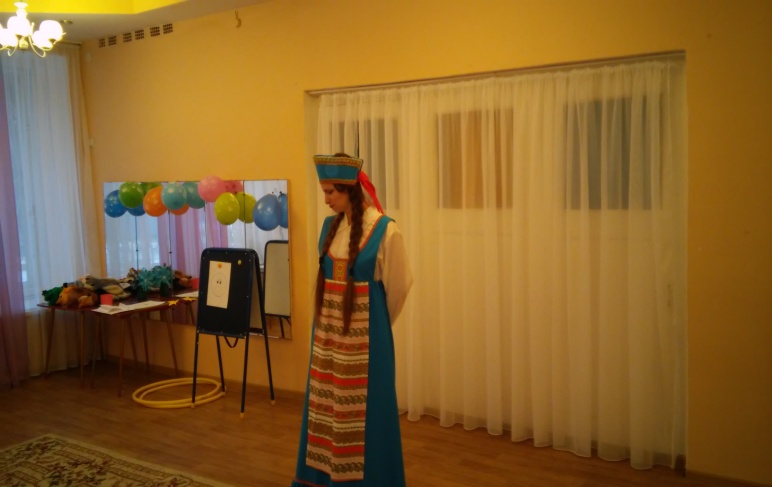 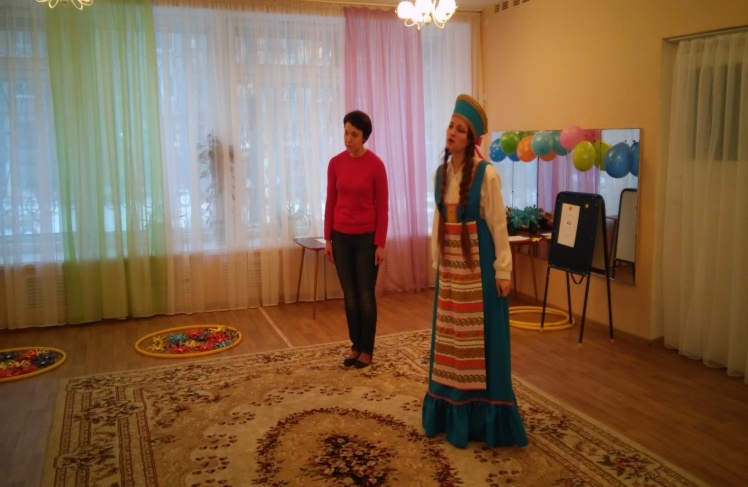 Царевна Несмеяна: Здравствуйте, ребята. Я пришла к вам за помощью, хочу стать веселой, а у меня никак не получается, всё плачу и плачу…Ребята, а у вас бывает  плохое настроение? (ответы детей) А когда у вас такое бывает? (ответы детей)А покажите, как вы грустите…(Дети мимикой изображают грусть.)Воспитатель.   Ребята, у Царевны Несмеяны грустное настроение. Мы можем собрать для неё грустный букет.Игра «Собери грустный букет»(Дарят букет Царевны Несмеяны)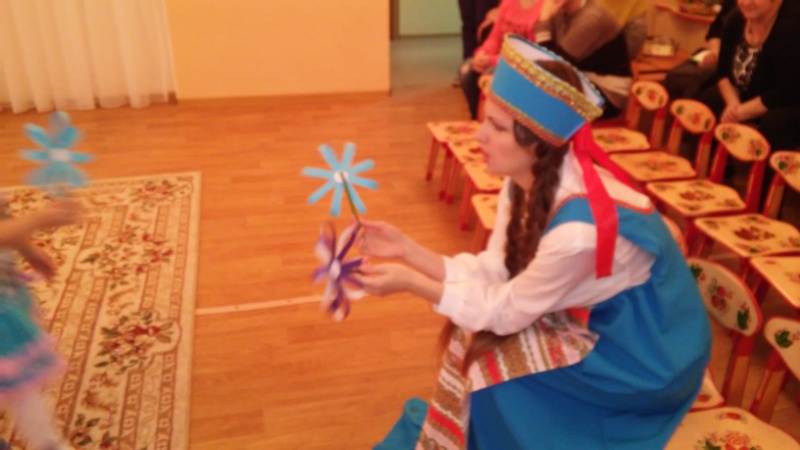 Царевна Несмеяна: Спасибо, ребята, за букет, но настроение у меня стало ещё грустнее.Воспитатель: Может быть у Царевны Несмеяны плохое  настроение потому, что она с кем-то поссорилась? Давайте научим её мириться с друзьями.Танцевальная игра  «Помирились»(Дети встают в пары 1.Стоя спиной друг к другу, притопывают ногой, руки на поясе. 2.Поворачиваются друг к другу, берутся за руки, кружатся лодочкой.3. Обнимаются.) 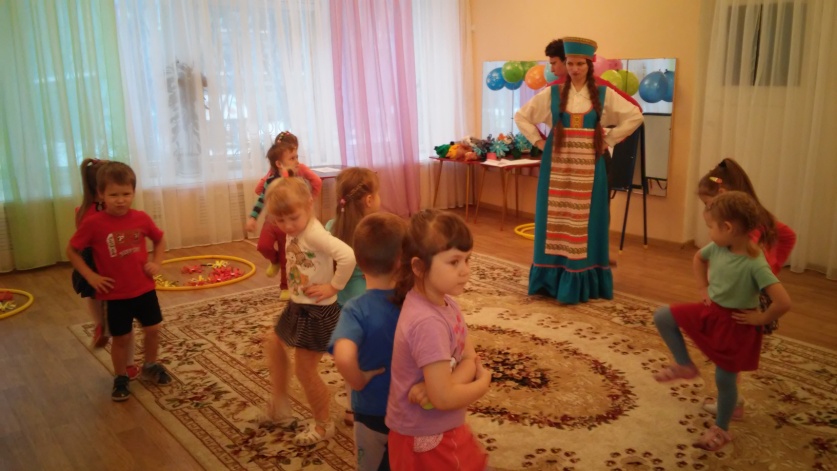 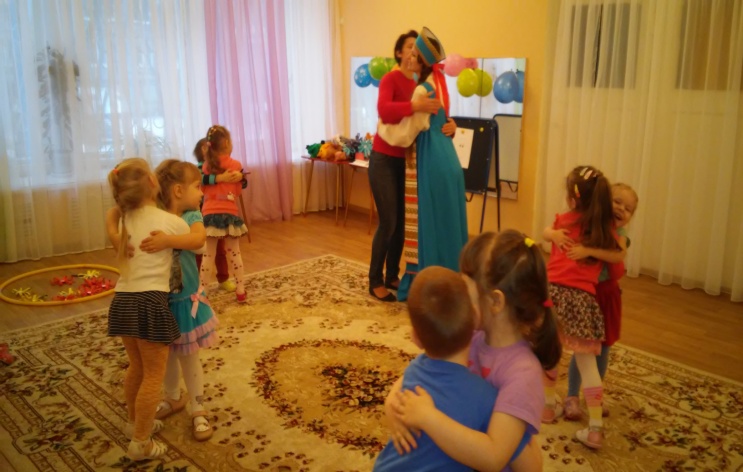 Царевна Несмеяна: Спасибо вам, я теперь знаю, как мириться с друзьями. Воспитатель: Посмотрите, ребята, Царевна Несмеяна перестала плакать. А мы знаем еще  интересную игру. А поможет мне волшебная палочка. (Дети одевают маски различных героев, встают в круг.) До кого дотронусь, тот выходит в круг, и показывает своего весёлого героя. «Волшебная  палочка покружись, (имя ребенка) в весёлого героя превратись»Игра «Хоровод весёлых героев»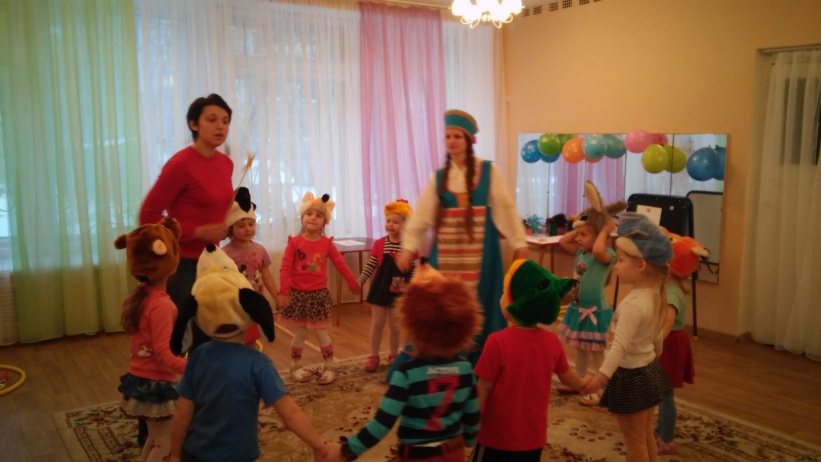 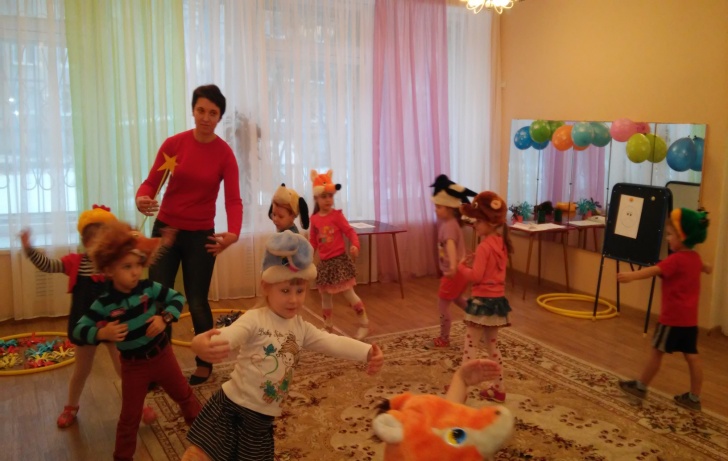 Воспитатель:    Ребята, Царевна Несмеяна перестала грустить и да же чуть-чуть улыбнулась. Мы можем ещё улучшить её настроение. Я предлагаю собрать для Царевна Несмеяна радостный букет.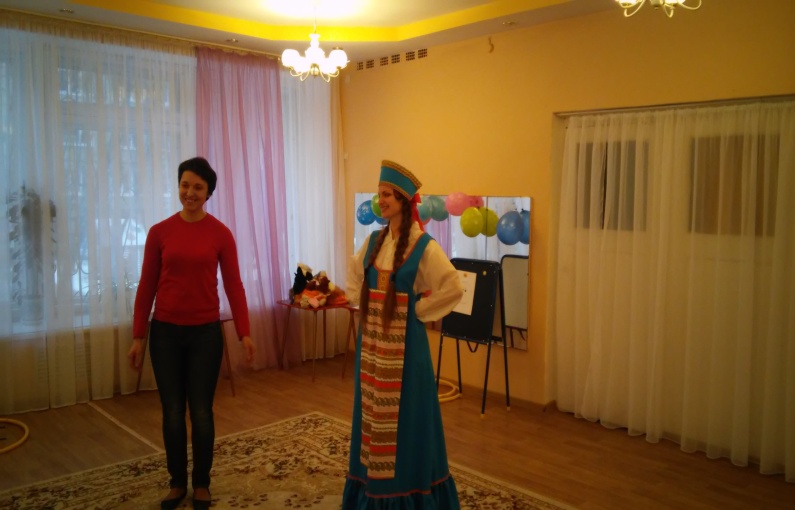 Игра «Собери радостный букет»Царевна Несмеяна: Ой, как я рада, какой красивый букет!Воспитатель. Посмотрите, Царевна Несмеяна заулыбалась.(Звучит весёлая музыка.)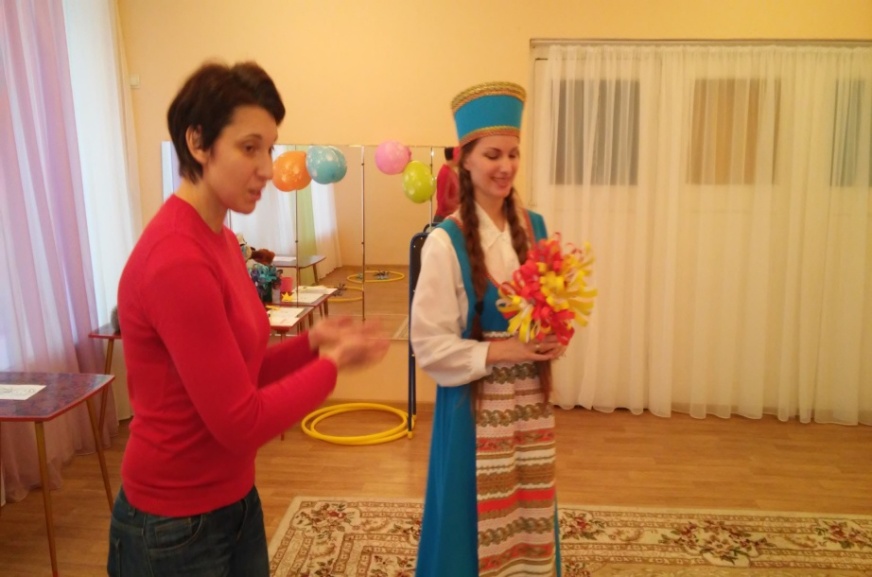 Воспитатель: Опять звучит музыка, только она изменилась. Расскажите, какую музыку вы слышите? (ответы детей)Царевна Несмеяна  Ой, ребята, мне так понравилось у вас в гостях. Я научилась улыбаться. У меня хорошее настроение.Ребята, а вы тоже умеете улыбаться?  Покажите мне свои улыбки.Игра «Покажи улыбку»Воспитатель: Царевна Несмеяна, ребята, давайте  сфотографируемся все вместе - улыбчивые, счастливые, веселые. Мы пришлем тебе фотографии в сказочную страну. И не забудь наши букеты.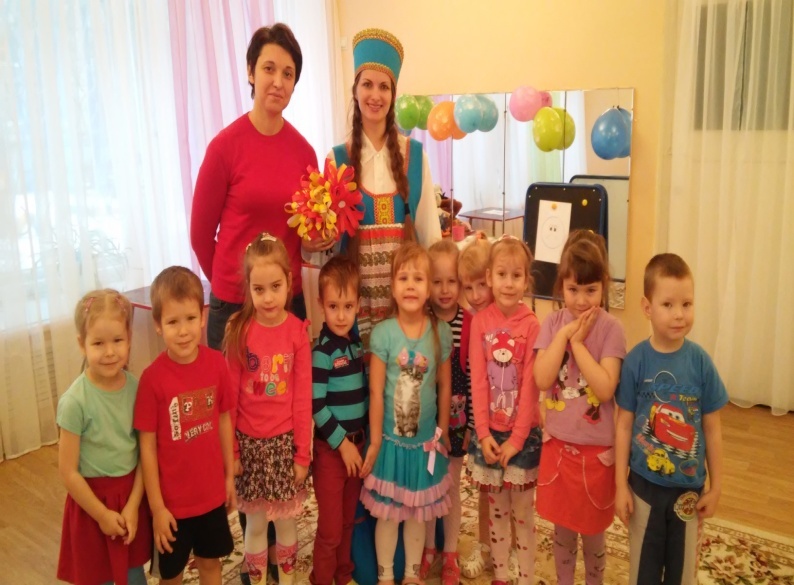 Царевна Несмеяна: Мне очень понравились ваши букеты, и я обязательно их возьму. Этот букет (Синий) будет напоминать мне о грустных днях, а вот красный – о том , что и я теперь умею улыбаться и веселиться.Мне очень у вас понравилось, но мне пора возвращаться.  До свидания друзья, надеюсь встретимся с вами.Воспитатель: Сегодня мы, ребята, узнали, что грустное и весёлое настроение бывает не только на лице, а ещё в музыке, и в цвете.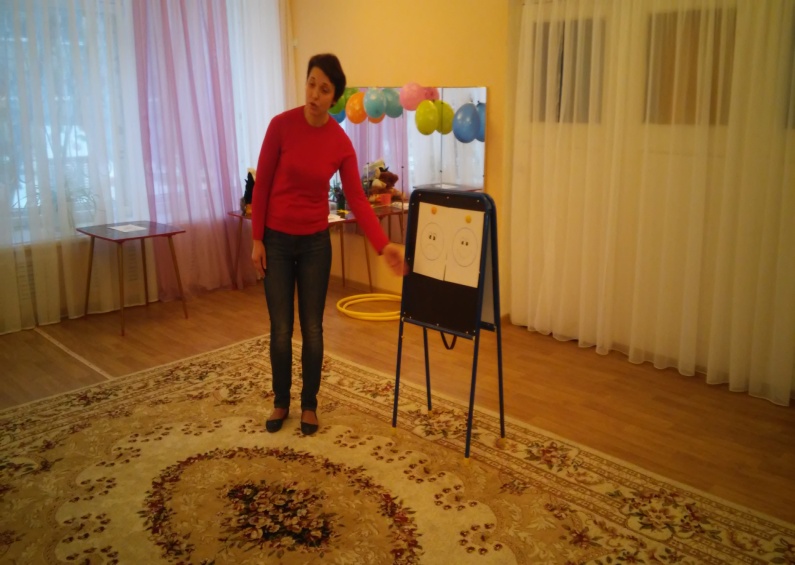 Ссылки на источники:1.Андриенко Т.А., Алекинова О.В. Развитие эмоциональной отзывчивости старших дошкольников – СПб.: Издательство «Детство-пресс», 2014г2.Ганичева И.В. Телесно-ориентированные подходы к психокоррекционной и развивающей работе с детьми- М.: Книголюб, 2004г.3.Ермакова И.А. Психологические игры и упражнения для детей дошкольного и младшего школьного возраста: Развитие общительности. Преодоление застенчивости. Снятие агрессии/ СПб: Корона-принт, 2006г.